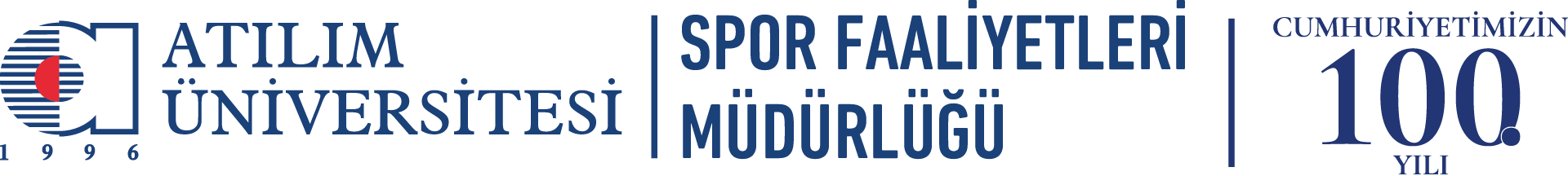 ATILIM ÜNİVESİTESİ ŞAMPİYONLAR LİGİFAKÜLTELER ARASI VOLEYBOL TURNUVASI SPOR ŞENLİĞİ OYUN KURALLARI Şampiyonlar Ligi Voleybol Turnuvasına başvuru yapan takımların tüm oyuncuları aynı fakülteden olmak zorundadır. Başka fakülteden oyuncu alamaz.Öğrenci dışında takımlarda akademik ya da idari kadrodan personel veya dışarıdan sporcu katılamaz.Üniversite voleybol takımlarından sadece 1 sporcu takımlarda yer alabilir.Maçlar esnasında sakatlanan öğrencinin üniversite sağlık merkezinden en az 1 ay oynayamaz raporu alması durumunda takıma yeni oyunca almasına izin verilir.Bir fakülteden birden fazla takım başvuru yapabilir. Böyle bir durumda önce fakülte ligi yapılır.Bir fakülteden tek takım başvuru yapması durumunda o takım direk olarak şampiyonlar ligine katılır.Hazırlık okulu öğrencileri isterlerse fakültelerini temsil edecek takımlar kurabilirler ya da hazırlık okulunu temsil edebilirler. Bu bilgiyi turnuva başlangıcında bildirmek zorundadırlar ve değiştiremezler.Fakülte ligleri tamamlanmasını takip eden 1 hafta transfer tahtası açık kalır. Şampiyonlar ligine katılan her takım, kendi fakülte liginden elenen takımlardan branşa göre açıklanan transfer adedi kadar transfer yapabilir ancak takımdaki oyuncu sayısını artıramaz.Her maç öncesi öğrenci kimlik kartları maçın hakemine verilmek zorundadır. Öğrenci kimlik kartları lisans yerine geçmekte olup kimlik kartı ibraz edemeyen öğrenci maça çıkamaz.Şampiyonlar ligi tüm fakülte, yüksekokul ve meslek yüksekokulları temsil edecek toplam 10 takım arasında gerçekleşir.Her fakülteden en fazla 8 takım başvuru yapabilir. Başvuruların 8 takımdan fazla olması durumunda kura ile 8 takım belirlenir.Maçlara spor ayakkabı ve uygun kıyafetle katılmak zorunludur. Takımlar her maç için bir beyaz, bir koyu renk t-shirt bulundurmak zorundadır. Bulundurmamaları halinde hükmen mağlup sayılacaktır.Turnuvada oyuncular sadece bir takımda oynanabilir.Her takımda en az 1 kadın sporcu olmak zorundadır.Maç kura ile başlar.Takımlar 3 dakika ısınma süresine sahiptirler.2 maça çıkmayan takım turnuvadan men edilir. Takımlar 7 oyuncudan oluşur (6 saha içerisinde 1 yedek). Turnuvaya müracaatta takım listesini bildirmek zorunludur ve liste haricinde kimse oynayamaz.Müsabakalar 3 set üzerinden oynanır ve 2 set alan takım kazanır. Set sayısı grup maçlarında 20 sayı üzerinden, yarı final ve final maçlarında 25 sayı üzerinden oynanır. Beraberlik durumunda son set 15 sayı üzerinden oynanır. Devre arası süresi 3 dakikadır.Takımlar maçtan 10 dakika önce sahada hazır olmalıdır.  6 oyuncu ile maça başlamayan takım hükmen yenik sayılır. Ayrıca başlangıç süresinden sonra 3 dk içerisinde sahaya gelmemişlerse de hükmen yenik sayılır. File boyu 2.34 m (kadın ve erkek filesi boyu ortası). Servisi her oyuncu değişerek kullanmak zorundadır. Topun tavana çarpması halinde sayı karşı takıma yazılır. Hükmen mağlubiyet durumunda skor 2 – 0 olarak sahada kalan takım adına galibiyet sonucu olarak belirlenir.   Olabilecek yaralanma sonucu oyuncuda kanama devam ederse oyuncu oyundan çıkmak mecburiyetindedir. Oyuncu kanaması durana kadar oyuna giremez.  Takımların her set için 30 saniyelik 1 mola hakkı vardır.  Maç sırasında yapılacak olumsuz fair play harici hareketler hakem tarafından hükmen mağlubiyetle cezalandırılır. İki defa tekrar halinde takım turnuvadan ihraç edilir.  Maçların fikstürü ve puan durumu Atılım Üniversitesi Spor Faaliyetleri Müdürlüğünün sayfasında duyurulacak ve güncellenecektir (http://spor.atilim.edu.tr). Maç günlerini ve saatlerini takip etmek takımların sorumluluğundadır. Burada yazılmayan kurallar hususunda maç sırasında hakemin kararı, diğer durumlarda Spor Faaliyetleri Müdürlüğünün vereceği kararlar geçerli olup, turnuvaya katılanlar bu kuralları kabul etmiş sayılır. 